APPLICATION FOR CAS – T4 GENERAL STUDENT VISA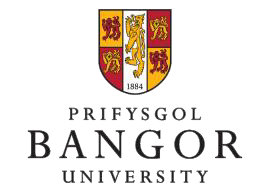 For students currently registered / granted an extension to complete studies / in their ‘writing-up’ period at Bangor University.New students will receive a CAS from the Admissions Office.Complete Section A (pages 1-3) and Checklist (page 4) in full.Ask Bangor’s International Student Support Office (IEC) to complete Section B. Submit to Bangor’s Immigration Office for processing – this will take at least 10 working days (2 weeks).An email will be sent to you about your application; please note that it may be accepted or rejected.If your application is accepted, you will receive the CAS letter to apply for a new BRP card.Important: once you receive it, bring your BRP card to the Immigration Office for inspection.Immigration Office, Governance and Compliance, Penbre Building, College Road, Bangor, LL57 2DG01248 388029 / 01248 388436  immigration@bangor.ac.uk Section ASection AStudent Surname / Family name:Student Forename:Student ID Number:500Student Email (University and Personal):                            @bangor.ac.uk                           @Student Term Time Address: (Bangor)Current Visa Start Date:Current Visa End Date:Course Level (e.g. UG/GT/GR):Course / Programme Title (e.g. Medieval History):School / Department:Registration Start Date:Registration End Date:Previous University-level study in the UK:– Previous course level (e.g. BA, MSc, PhD):University / Institution:Dates studied from and to:Total duration of course (years / months):Previous University-level study in the UK:– Previous course level (e.g. BA, MSc, PhD):University / Institution:Dates studied from and to:Total duration of course (years / months):POSTGRADUATES ONLYDissertation / Thesis / Project Submission Deadline Date:POSTGRADUATES ONLYDissertation / Thesis / Project Submission Deadline Date:POSTGRADUATES ONLYDissertation / thesis / project submission deadline date:-Is this the original date?Or, is this a resubmission?Or, is this a granted extension?[If your submission deadline has expired, you must apply for an extension before we process your CAS application: https://www.bangor.ac.uk/student-administration/publications/forms.php.en]POSTGRADUATES ONLYDissertation / thesis / project submission deadline date:-Is this the original date?Or, is this a resubmission?Or, is this a granted extension?[If your submission deadline has expired, you must apply for an extension before we process your CAS application: https://www.bangor.ac.uk/student-administration/publications/forms.php.en]Research students in CESE and CHS ONLYResearch students studying certain subject areas are required to apply for an ATAS (Academic Technology Approval Scheme) certificate before they can apply for their student visa. If the course originally required ATAS the student will need to apply for a new certificate for the extension period (see https://www.gov.uk/academic-technology-approval-scheme). Please note that where the visa extension required is for 6 months or more, the Foreign & Commonwealth Office who administers the ATAS scheme may contact the University for additional information or a supporting letter before they will issue the certificate.Please note that we cannot issue a visa extension letter until the student has applied for, and been issued with a new ATAS certificate. Once obtained, a copy of the new ATAS certificate must be attached to this application.Has the student’s area of research (as outlined in the research synopsis provided by the school for ATAS purposes at the admissions stage) changed at all?   YES / NOIf yes, please email the new research synopsis to the immigration@bangor.ac.uk as soon as possible.Supervisor / Director Name:Signature:     Date:Research students in CESE and CHS ONLYResearch students studying certain subject areas are required to apply for an ATAS (Academic Technology Approval Scheme) certificate before they can apply for their student visa. If the course originally required ATAS the student will need to apply for a new certificate for the extension period (see https://www.gov.uk/academic-technology-approval-scheme). Please note that where the visa extension required is for 6 months or more, the Foreign & Commonwealth Office who administers the ATAS scheme may contact the University for additional information or a supporting letter before they will issue the certificate.Please note that we cannot issue a visa extension letter until the student has applied for, and been issued with a new ATAS certificate. Once obtained, a copy of the new ATAS certificate must be attached to this application.Has the student’s area of research (as outlined in the research synopsis provided by the school for ATAS purposes at the admissions stage) changed at all?   YES / NOIf yes, please email the new research synopsis to the immigration@bangor.ac.uk as soon as possible.Supervisor / Director Name:Signature:     Date:Students whose registration period has expired ONLYStudents are normally expected to return to their home country during their writing-up period (including any period of extension). However there are exceptions and, if there are strong academic grounds for the student to remain in Bangor during the write up / extension period, we may consider supporting an extension to the Tier 4 General Student visa. Please note that where there is a gap of more than 1 month between submission and the viva, the student is expected to return to their home country.Where an academic school wishes to support the request for a student to remain in Bangor during the writing-up period, the academic school is required to make a case in writing on behalf of the student providing detailed information as to why the student is required to remain in Bangor.A detailed study plan is also required, mapping out the predicted key milestones during this period. If the CAS extension is approved, progress will be monitored against the provided study plan throughout the extension period.Please include:i)	the reasons why the student needs to stay in Bangor during the writing up / extension period rather than complete the ‘writing-up’ in their home countryii)	a detailed study plan mapping the predicted key milestones up until the expected submission deadlineiii)	confirmation of continued monitoring of engagement consistent with a registered student (we would expect this to be evidenced by the school's records in MyBangor)Is the supporting case including study plan ATTACHED / EMAILED to immigration@bangor.ac.uk? Expected submission / completion date:(Research Only) Viva date (approximately):Date / event student is required to remain in Bangor until:The student named will remain in Bangor throughout this period and will be receiving regular supervision leading to the completion of their studies.Supervisor / Director Name:Signature:Date:Students whose registration period has expired ONLYStudents are normally expected to return to their home country during their writing-up period (including any period of extension). However there are exceptions and, if there are strong academic grounds for the student to remain in Bangor during the write up / extension period, we may consider supporting an extension to the Tier 4 General Student visa. Please note that where there is a gap of more than 1 month between submission and the viva, the student is expected to return to their home country.Where an academic school wishes to support the request for a student to remain in Bangor during the writing-up period, the academic school is required to make a case in writing on behalf of the student providing detailed information as to why the student is required to remain in Bangor.A detailed study plan is also required, mapping out the predicted key milestones during this period. If the CAS extension is approved, progress will be monitored against the provided study plan throughout the extension period.Please include:i)	the reasons why the student needs to stay in Bangor during the writing up / extension period rather than complete the ‘writing-up’ in their home countryii)	a detailed study plan mapping the predicted key milestones up until the expected submission deadlineiii)	confirmation of continued monitoring of engagement consistent with a registered student (we would expect this to be evidenced by the school's records in MyBangor)Is the supporting case including study plan ATTACHED / EMAILED to immigration@bangor.ac.uk? Expected submission / completion date:(Research Only) Viva date (approximately):Date / event student is required to remain in Bangor until:The student named will remain in Bangor throughout this period and will be receiving regular supervision leading to the completion of their studies.Supervisor / Director Name:Signature:Date:Checklist (Please tick to confirm you have ATTACHED COPIES of the following to your application)Checklist (Please tick to confirm you have ATTACHED COPIES of the following to your application)Current BRP / VisaCurrent PassportBank Statement[If applicable] Financial Guarantee letter from your sponsor                                                                 (tuition / maintenance costs)[If applicable] Copy of your latest ATAS Certificate                           (Research students in the colleges CESE and CHS only)[If applicable] Supporting statement and study plan from course                      supervisor / director                                                                   (if registration has expired)I confirm that the information provided in this application and the attached documentation is correct. (Failure to submit this application in full will result in a delay in processing the application.)Student signature:                                                                     Date:I confirm that the information provided in this application and the attached documentation is correct. (Failure to submit this application in full will result in a delay in processing the application.)Student signature:                                                                     Date:Section B – For the International Student Support OfficeSection B – For the International Student Support OfficeThe visa extension request (including time limit and financial implications) has been discussed with a member of this Office and the student is advised to PROCEED / NOT PROCEED (delete as appropriate) with the application.CommentsCommentsStaff name:Signature:Date:Staff name:Signature:Date:Section C – For the Immigration OfficeSection C – For the Immigration OfficeThe visa extension request has been APPROVED / NOT APPROVED:CommentsCommentsStaff name:Signature:Date:Staff name:Signature:Date:Section D – For Immigration Office Use OnlySection D – For Immigration Office Use OnlySPAIDEN (name, local address, personal email)GOAINTL(visa/passport details)SFAREGS(registration satisfactory)TSAAREV(university account satisfactory)CommentsCommentsPrepared by (Signature):Date:Prepared by (Signature):Date:CommentsCommentsSGASTDN, MyBangor (update)Where a CAS Letter has been issued:-Signature:Date:Where a CAS Letter has been issued:-Signature:Date: